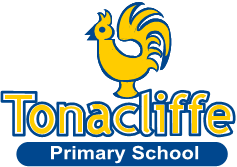 Tonacliffe Primary School 		Art and Design				Year B 2023- 2024KS1Spirals:
Spiral, Movement, Pressure, Motion, Line, Continuous Line, Small, Slow, Larger, Faster, CarefulHand, Wrist, Elbow, ShoulderGraphite, Chalk, PenDrawing Surface (Paper, Ground)Oil Pastel, Dark, Light, BlendingMark MakingColour, Pattern
Sketchbook, Pages, Elastic Band, Measure, Size, Cover, “Spaces and Places”Observation, Careful Looking, Object, Drawing, (Water Soluble), ColourReflect, Discuss, Share, ThinkSimple Printmaking:
Print, Press, Pressure, PaintPrimary colours: Red, Yellow, BlueShape, Line, ArrangementRubbing, Texture, Wax crayon, Pencil Crayon, Cut, Collage, Stick, ArrangeExplore, Try, Test, ReflectArtwork, Artist: Printmaker

Relief print, Plasticine, Plate, Impression, Colour Mixing, Secondary Colours: Green, Orange, PurplePattern, Sequence, Picture, ImageReflect, Discuss, Share, CritClaySculpture Form Join Materials Carving Modelling Slip ScoreLKS2Storytelling Through Drawing:Illustration, Inspiration, Interpretation, Original Source, Respond, ResponseGraphic Novel, Illustrator, Poetry, Prose, Stage, ArrangeLine, Quality of line, Line Weight, Mark Making, Medium, Graphite, Ink, Pen, Quill, Brush, Watercolour, Water-soluble, 
Composition, Sequencing, Visual Literacy, Narrative Present, Share, Reflect, Respond, Articulate, Feedback, Crit, Similarities, Differences, Exploring Still Life:Still Life, Genre, Traditional, Contemporary, Objects, Arrangements, Composition, Viewfinder, Lighting, Background, Foreground, Light, Dark, Tone, Shadow, Colour, Hue, Tint,Elements, Pattern, Texture, Colour, Relationship, Mark Making, Appearance, 2D, 3D Present, Share, Reflect, Respond, Articulate, Feedback, Crit, Similarities, Differences,Festival Feasts: Viewpoint, Relationship 2D 3D, Transform, Graphics, Design Through Making, Construct, Contribute, Artwork, Installation,Surface, Fabric, Texture,Present, Share, Reflect, Respond, Articulate, Feedback, Crit, Similarities, Differences,Photograph, Lighting, Focus, Composition,UPKS2Typography & Maps:Typography, Lettering, Graphics, Design, Communicate, Emotions, Purpose, Intention, Playful, Exploratory, Visual ImpactPictorial Maps, Identity, Symbols,Present, Share, Reflect, Respond, Articulate, Feedback, Crit, Similarities, Differences,Mixed media and landscapeLandscape, Cityscape, Working from Life, Mixed Media, Senses, Spirit, Energy, Capture,Composition, FormatPresent, Share, Reflect, Respond, Articulate, Feedback, Crit, Similarities, Differences,Take a Seat:Chair Design, Designer, Craftsperson, Maker3D Doodle, Design through Making,Chair DesignExpression, Personality, Character, Materials, Form, Function,Present, Share, Reflect, Respond, Articulate, Feedback, Crit, Similarities, Differences,